“互联网+”大学生创新创业大赛计划书（模板）封面设计：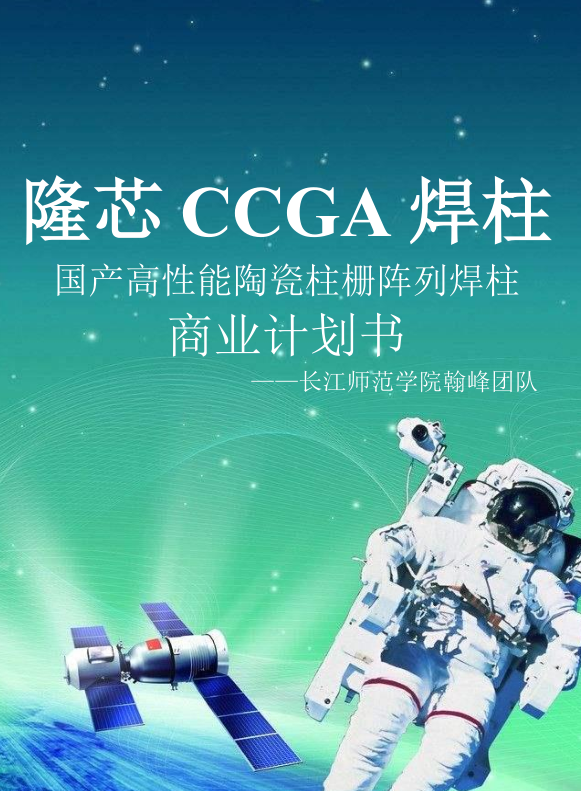 目录：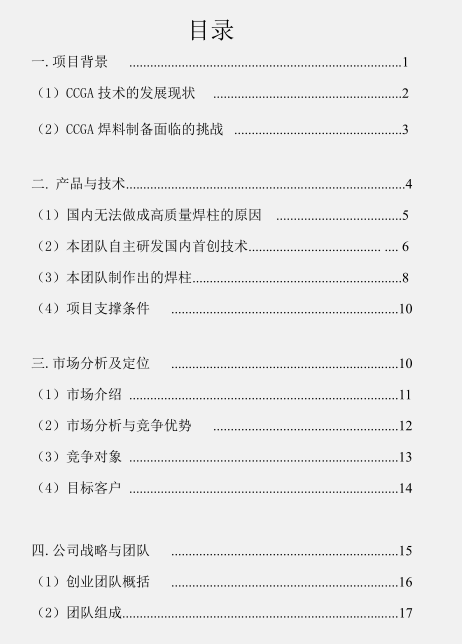 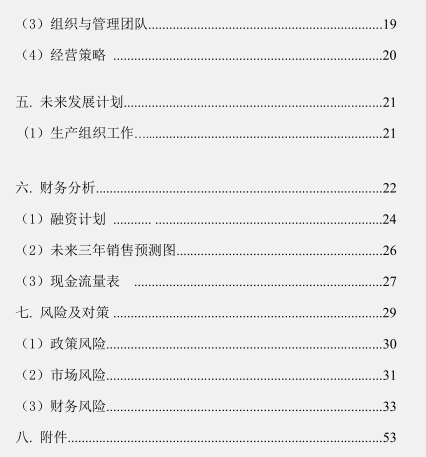 附件：包括项目相关的成果证书、营业执照、专利证书等。